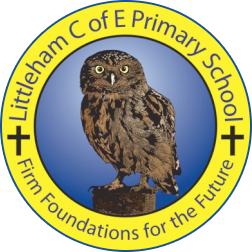 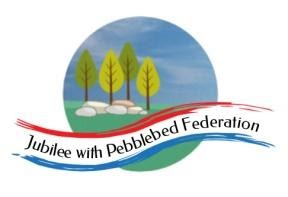 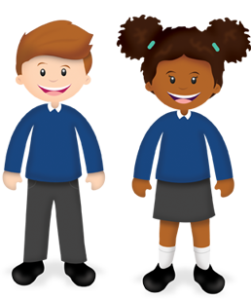 Year: 4Wk beg:11.1.21Lesson OneLesson TwoLesson ThreeLesson FourMondayEnglishExplanation TextLO: I can draw and label Santa’s sleigh using technical languageGo to Google Classroom for the resources: including instructions, examples and worksheets, for this lesson.Maths MultiplicationLO: To use grid multiplication to multiply a 2 digit number by a 1 digit numberGo to Google Classroom for lesson on Power Point and worksheetsWork through lesson 1 of the Power PointSelect the most appropriate challenge to complete; either Bronze, Silver or Gold.ExtensionComplete the challenge provided.SpellingLO: To read and spell new words Go to Google Classroom and find your spelling list. Practise your words by LCWCChoose 3 words from your list and compose 3 sentences using the words in the right context.ScienceLO: To understand the 7 characteristics of a living thingGo to Google classroomGo to Science folder and find power point on Living Things. Read the slides Find the pdf which also has the definitions to the 7 life processes.Make a poster on MRS NERG. This should be bright and colourful with the words MRS NERG and each word with a picture.Read the poem too!TuesdayEnglishExplanation TextLO: To practise writing sentences that explain an aspect of Santa’s sleigh Go to Google Classroom for the resources: including instructions, examples and worksheets, for this lesson.Maths MultiplicationLO: To use grid multiplication to multiply a 2 digit number by a 1 digit numberGo to Google Classroom for lesson on Power Point and worksheetsRead through day 2 of the Power PointSelect either section A, B or C to complete. This should be what you feel comfortable with.A is mild, B spicy and C is extra hot in terms of their challenges!ExtensionComplete the challenge provided RE  LO: To understand how Hindu’s worship at home. Watch: https://www.bbc.co.uk/programmes/p02n5xj7Fill in (or draw if you don’t have one) a blank 4 piece jigsaw with the four most important things for Simran and Vraj’s. Can you spot any similarities or differences between their own lives and those of Simran and Vraj? Watch: https://www.bbc.co.uk/bitesize/clips/zh2hyrdDraw a picture of a Puja tray, label the items and if you can, write a short description about each item.PEWorkout with Joe Wicks!https://www.youtube.com/watch?v=d3LPrhI0v-wWednesdayEnglishExplanation TextLO: I can practise writing a sentence with more than one clause.Go to Google Classroom for the resources: including instructions, examples and worksheets, for this lesson.Maths MultiplicationLO: To use grid multiplication to multiply a 2 digit number by a 1 digit numberGo to Google Classroom for lesson on power point and worksheetsRead through Day 3 of the Power PointSelect either Bronze and Silver or Silver and Gold to complete.Topic      Blue AbyssLO: To find out about layers of the ocean Watch the youtube video on oceans layers https://www.youtube.com/watch?v=5zSdaCUCe_sGo to Google classroom Find the ocean layers pictures and look carefully at the pictures. Where would we find that particular animal? Which layer? You will find the answer to this in the top right hand corner.On the worksheet provided, label the ocean layers ExtensionWatch these BBC video clipshttps://www.bbc.co.uk/programmes/p00hn502 https://www.bbc.co.uk/programmes/p0151hmzOn a piece of paper or a WORD document, write a few sentences about you have learnt from the videos. You could try writing down some notes as you watch through the clip, pausing it to jot down the information.ArtLO: To observe a photo of an animal and recreate it with drawingLook at the ocean layer animals again. These are in Google Classroom in Blue Abyss folder for lesson dated 13.1.21Choose one that interests you.Draw it in pencil and choose appropriate colours to colour with your own art materials such as colouring pencils or felt pens.ThursdayEnglishLO: To make sure my writing makes sense and edit my work for improvement.Go to Google Classroom for the resources: including instructions, examples and worksheets, for this lesson.MathsLO: To answer problem solving and reasoning questionsGo to Google Classroom for lesson on power point and worksheetsComplete the questions and explain your answers.Topic      Blue Abyss LO: To begin to understand how animals adapt to suit their environmentWatch this clip about creatures of the deep.https://www.bbc.co.uk/bitesize/clips/zs2jmp3https://www.youtube.com/watch?v=FDdMynR0ZmUNow go to this link and design your own fish to adapt to its environment.https://coolsciencelab.com/build_a_fish.htmFrenchLO: To learn the months of the yearSing along to the months of the year song and draw pictures to show the weather and typical activities for each month.Go to Google Classroom for youtube video and worksheetsFridayEnglish Reading ComprehensionLO: To read and retrieve information from a text.Go to Google Classroom for a Reading Comprehension task.MathsMaths InvestigationLO: I can look for patterns when multiplying by 9Go to Google Classroom for the investigationTimes Tables LO: To practise times tables Log into TT Rockstars Log in details will be on on Google ClassroomPEJoe Wicks workout https://www.youtube.com/watch?v=16FIVgWUklYReadingRead a book you have at home for pleasure.